                 1 *                                            2*                                           3*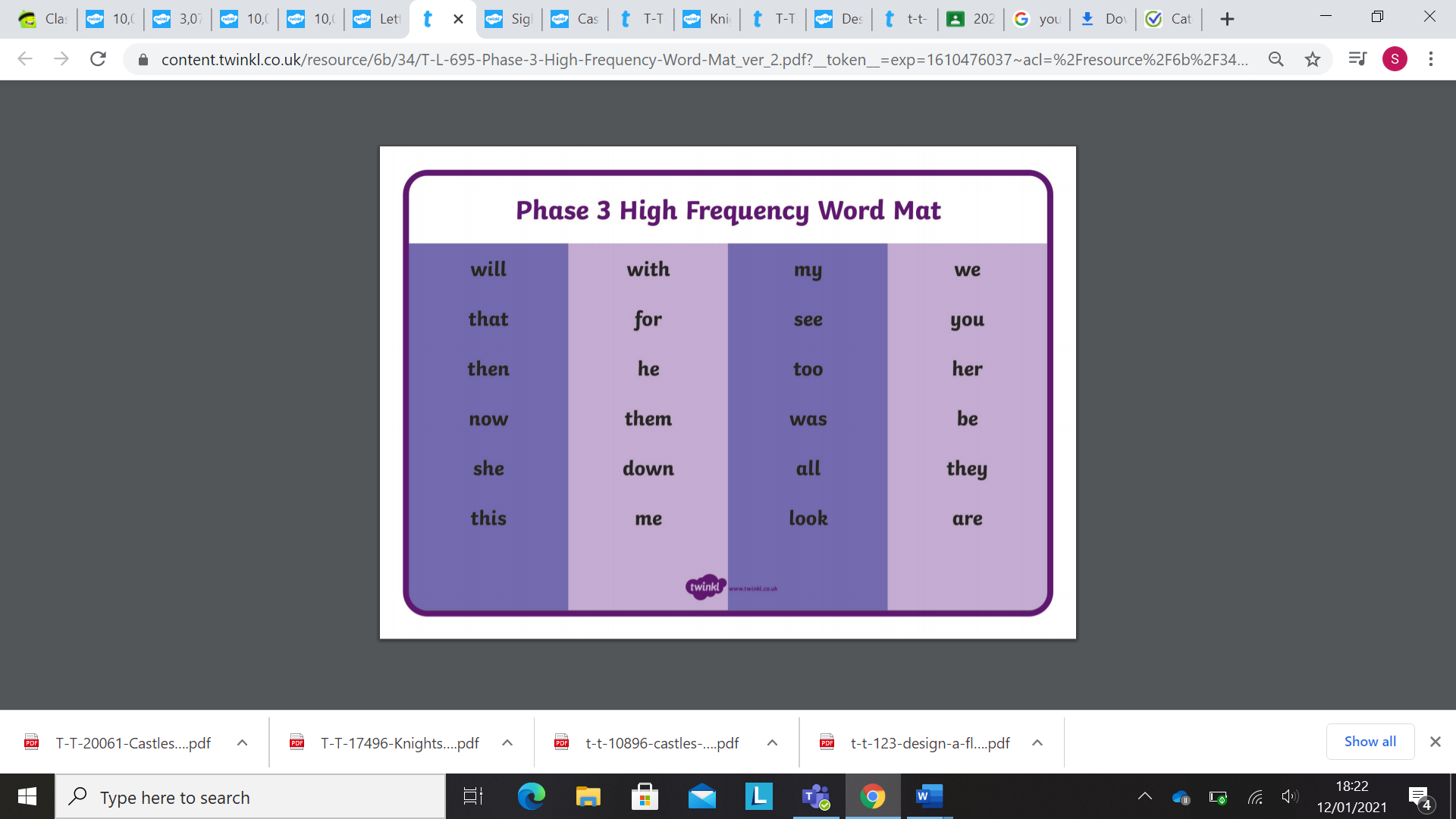 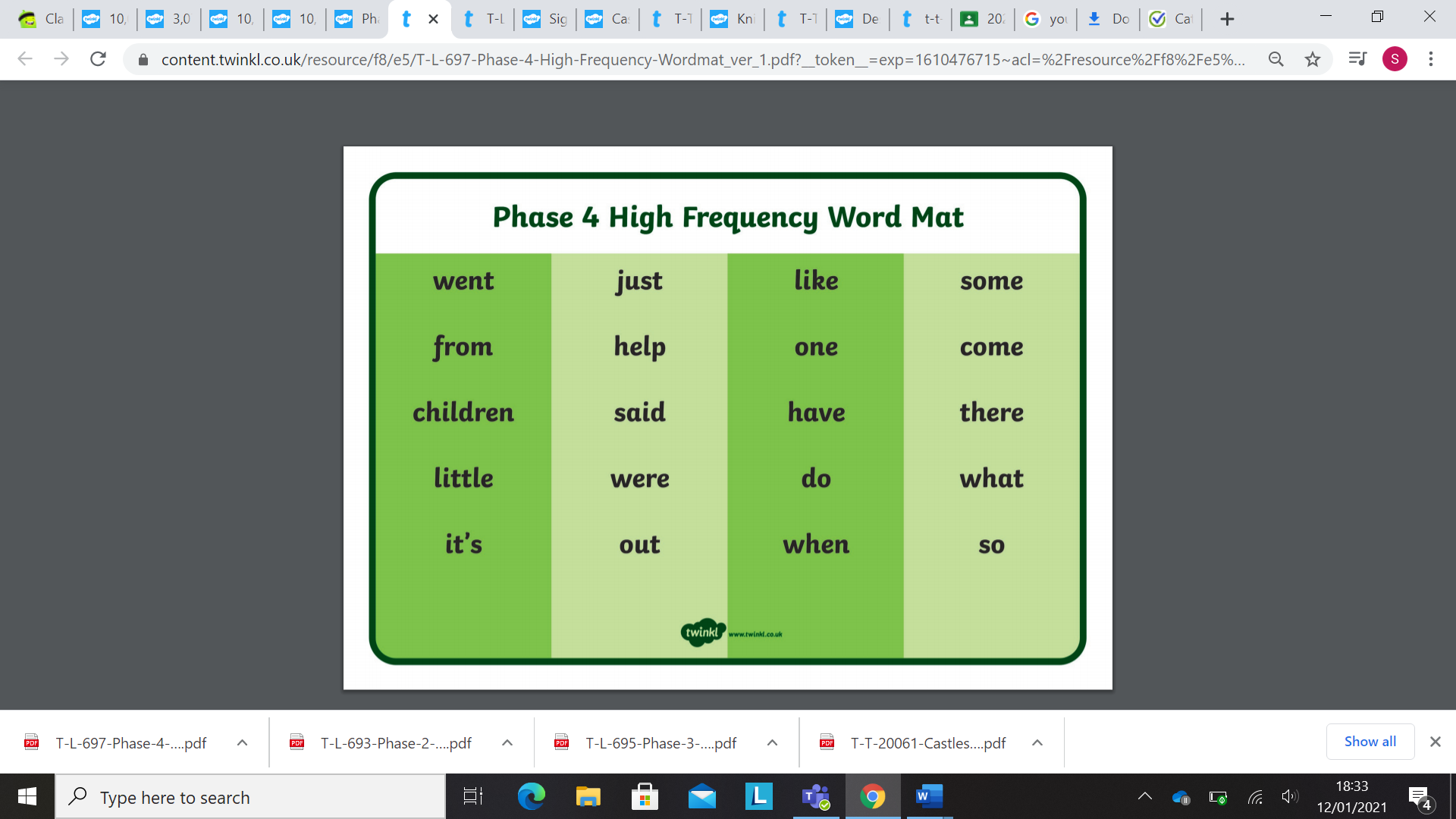 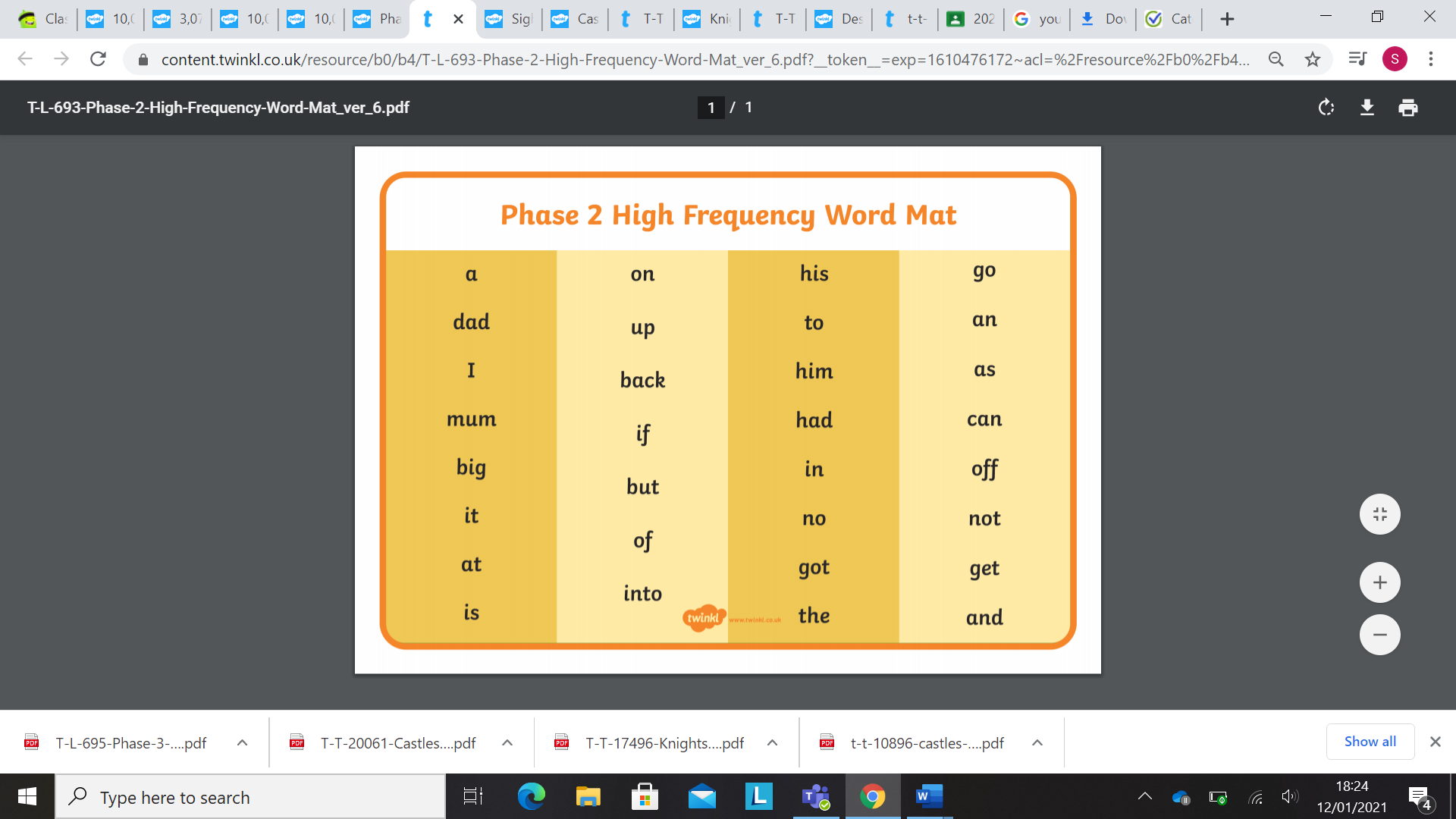 